Flyers NDE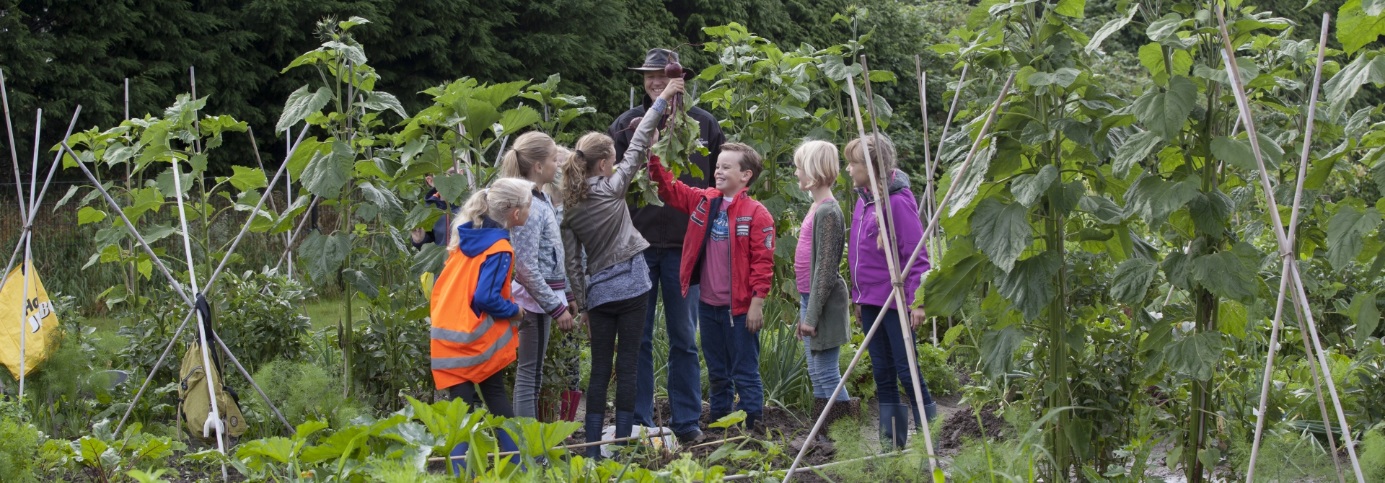 ExcursiesDe boer opReceptenboekjeSeizoenskalender 2016-2017Aanbod NEC 2016 